Заявление о мошенничестве в интернетеЗаявитель заключил договор купли-продажи смартфона с владельцем электронного кошелька. Заявителем были внесены денежные средства на электронный кошелек продавца. Однако приобретение указанного телефонного аппарата не состоялось по причине не исполнения обязательств со стороны продавца. Заявитель просит провести процессуальную проверку указанных в заявлении сведений. Принять меры к установлению лица, совершившего неправомерное списание денежных средств с счета заявителя.Начальнику ОМВД России ГУ МВД по городу __________ 
«_________________»______________________________
Адрес: ______________________________
ЗаявлениеНа основании принятия оферты по заключению публичного договора о пользовании услугами сайта ___________ я заключил договор купли-продажи смартфона ___________ с владельцем электронного кошелька _____________ № ____________.
___________ года в ___ час. ___ мин. я пополнил свой счет на сумму ________ руб., код операции __________.
Пополнение производилось платежной картой через терминал №________, принадлежащий ООО «_____________» (юр.адрес: __________________________; факт. адрес: ___________________________), действующему от Вашего имени в качестве платежного агента.
Факт пополнения счета подтверждается чеком ККМ с фискальной памятью №________ док. _________.
_____________ года в ___ час. ___ мин. я пополнил свой счет на сумму __________ руб, код операции ___________.
Пополнение производилось платежной картой через терминал №__________,принадлежащий ООО «___________» (юр.адрес: ______________; факт. адрес: _________________________), действующему от Вашего имени в качестве платежного агента.
Факт пополнения счета подтверждается чеком ККМ с фискальной памятью №______ док. __________.
Таким образом, мною было внесено денежных средств на сумму _____ руб.
Однако приобретение указанного телефонного аппарата не состоялось по причине не исполнения обязательств со стороны продавца. 
Считаю, что в действиях неустановленного лица усматриваются признаки состава преступления, предусмотренного ч. 2 ст. 159 УК РФ
- Мошенничество, совершенное группой лиц по предварительному сговору, а равно с причинением значительного ущерба гражданину.
На основании изложенного, руководствуясь ст. 144 УПК РФ,

ПРОШУ:1. Провести процессуальную проверку указанных в заявлении сведений.
2. Принять меры к установлению лица, совершившего неправомерное списание денежных средств с моего счета.
3. О принятом решении уведомить меня в установленном законом порядке.Приложения: копии чеком ККМ.______________________ Подпись _________________ВНИМАНИЕ! Раз вы скачали бесплатно этот документ с сайта ПравПотребитель.РУ, то получите заодно и бесплатную юридическую консультацию!  Всего 3 минуты вашего времени:Достаточно набрать в браузере http://PravPotrebitel.ru/, задать свой вопрос в окошке на главной странице и наш специалист сам перезвонит вам и предложит законное решение проблемы!Странно.. А почему бесплатно? Все просто:Чем качественней и чаще мы отвечаем на вопросы, тем больше у нас рекламодателей. Грубо говоря, наши рекламодатели платят нам за то, что мы помогаем вам! Пробуйте и рассказывайте другим!
*** P.S. Перед печатью документа данный текст можно удалить..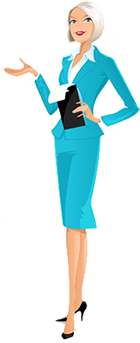 